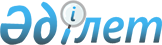 2019-2021 жылдарға арналған Соловьево ауылдық округінің бюджеті туралы
					
			Күшін жойған
			
			
		
					Шығыс Қазақстан облысы Зырян ауданы мәслихатының 2018 жылғы 29 желтоқсандағы № 42/6-VI шешімі. Шығыс Қазақстан облысы Әділет департаментінің Зырян аудандық Әділет басқармасында 2019 жылғы 9 қаңтарда № 5-12-186 болып тіркелді. Күші жойылды - Шығыс Қазақстан облысы Алтай ауданы мәслихатының 2020 жылғы 5 қаңтардағы № 61/8-VI шешімімен
      Ескерту. Күші жойылды - Шығыс Қазақстан облысы Алтай ауданы мәслихатының 05.01.2020 № 61/8-VI шешімімен 01.01.2020 бастап қолданысқа енгізіледі).

      РҚАО-ның ескертпесі.

      Құжаттың мәтінінде түпнұсқаның пунктуациясы мен орфографиясы сақталған.
      Қазақстан Республикасы Президентінің 2018 жылғы 28 желтоқсандағы № 821 "Шығыс Қазақстан облысының Зырян ауданын және Зырян қаласын Шығыс Қазақстан облысының Алтай ауданы және Алтай қаласы деп қайта атау туралы" Жарлығына, Қазақстан Республикасының 2008 жылғы 4 желтоқсандағы Бюджет кодексінің 109-1 - бабына, Қазақстан Республикасының 2001 жылғы 23 қаңтардағы "Қазақстан Республикасындағы жергілікті мемлекеттік басқару және өзін-өзі басқару туралы" Заңының 6-бабы 1-тармағының 1) тармақшасына сәйкес, Алтай ауданының мәслихаты ШЕШІМ ҚАБЫЛДАДЫ:
      Ескерту. Кіріспе жаңа редакцияда - Шығыс Қазақстан облысы Алтай ауданы мәслихатының 27.03.2019 № 46/4-VI шешімімен (01.01.2019 бастап қолданысқа енгізіледі).


      1. 2019-2021 жылдарға арналған Соловьево ауылдық округінің бюджеті тиісінше 1, 2 және 3 - қосымшаларға сәйкес, оның ішінде 2019 жылға мынадай көлемде бекітілсін:
      1) кірістер – 35061,0 мың теңге, соның ішінде:
      салықтық түсімдер – 7494,0 мың теңге;
      салықтық емес түсімдер – 55,0 мың теңге; 
      негізгі капиталды сатудан түсетін түсімдер – 0 теңге;
      трансферттер түсімі – 27512,0 мың теңге;
      2) шығындар – 36693,3 мың теңге;
      3) таза бюджеттік кредиттеу – 0 теңге, соның ішінде:
      бюджеттік кредиттер – 0 теңге;
      бюджеттік кредиттерді өтеу – 0 теңге;
      4) қаржы активтерімен операциялар бойынша сальдо – 0 теңге, соның ішінде:
      қаржы активтерін сатып алу – 0 теңге;
      мемлекеттің қаржы активтерін сатудан түсетін түсімдер – 0 теңге;
      5) бюджет тапшылығы (профициті) – -1632,3 мың теңге;
      6) бюджет тапшылығын қаржыландыру (профицитін пайдалану) – 1632,3 мың теңге, соның ішінде:
      қарыздар түсімі – 0 теңге;
      қарыздарды өтеу – 0 теңге;
      бюджет қаражатының пайдаланылатын қалдықтары – 1632,3 мың теңге.
      Ескерту. 1-тармақ жаңа редакцияда - Шығыс Қазақстан облысы Алтай ауданы мәслихатының 20.11.2019 № 56/8-VI шешімімен (01.01.2019 бастап қолданысқа енгізіледі).


      2. 2019 жылға арналған Соловьево ауылдық округінің бюджетінде аудандық бюджеттен 15643,0 мың теңге сомада субвенциялар көлемі қарастырылсын.
      Ескерту. 2-тармақ жаңа редакцияда - Шығыс Қазақстан облысы Алтай ауданы мәслихатының 20.11.2019 № 56/8-VI шешімімен (01.01.2019 бастап қолданысқа енгізіледі).


      3. 2019 жылға арналған Соловьево ауылдық округінің бюджетінде облыстық бюджеттен 10000 мың теңге сомада нысаналы ағымдағы трансферттер көлемі қарастырылсын.
      4. 2019 жылға арналған Соловьево ауылдық округінің бюджетінде республикалық бюджеттен 1869,0 мың теңге сомада нысаналы ағымдағы трансферттер көлемі қарастырылсын.
      Ескерту. 4-тармақ жаңа редакцияда - Шығыс Қазақстан облысы Алтай ауданы мәслихатының 20.11.2019 № 56/8-VI шешімімен (01.01.2019 бастап қолданысқа енгізіледі).


      5. Осы шешім 2019 жылғы 1 қаңтардан бастап қолданысқа енгізіледі. 2019 жылға арналған Соловьево ауылдық округінің бюджеті
      Ескерту. 1-қосымша жаңа редакцияда - Шығыс Қазақстан облысы Алтай ауданы мәслихатының 20.11.2019 № 56/8-VI шешімімен (01.01.2019 бастап қолданысқа енгізіледі). 2020 жылға арналған Соловьево ауылдық округінің бюджеті 2021 жылға арналған Соловьево ауылдық округінің бюджеті
					© 2012. Қазақстан Республикасы Әділет министрлігінің «Қазақстан Республикасының Заңнама және құқықтық ақпарат институты» ШЖҚ РМК
				
      Сессия төрайымы,

      Зырян ауданының

      мәслихат хатшысы

Л. Гречушникова
Зырян 
ауданының мәслихатының 
2018 жылғы 29 желтоқсандағы 
№ 42/6-VI шешіміне 1-қосымша
Санаты
Санаты
Санаты
Санаты
Санаты
Санаты
Сомасы (мың теңге)
Сыныбы
Сыныбы
Сыныбы
Сыныбы
Сыныбы
Сомасы (мың теңге)
Ішкі сыныбы
Ішкі сыныбы
Ішкі сыныбы
Сомасы (мың теңге)
Кірістер атауы
Сомасы (мың теңге)
I. Кірістер
35061,0
1
Салықтық түсімдер
7494,0
01
01
Табыс салығы
1900,0
2
2
Жеке табыс салығы
1900,0
04
04
Меншiкке салынатын салықтар
5594,0
1
1
Мүлiкке салынатын салықтар
58,0
3
3
Жер салығы
323,9
4
4
Көлiк құралдарына салынатын салық
5212,1
2
Салықтық емес түсiмдер
55,0
01
01
Мемлекеттік меншіктен түсетін кірістер
55,0
5
5
Мемлекет меншігіндегі мүлікті жалға беруден түсетін кірістер
55,0
3
Негізгі капиталды сатудан түсетін түсімдер
0,0
4
Трансферттер түсімі
27512,0
02
02
Мемлекеттiк басқарудың жоғары тұрған органдарынан түсетiн трансферттер
27512,0
3
3
Аудандардың (облыстық маңызы бар қаланың) бюджетінен трансферттер
27512,0
Функционалдық топ
Функционалдық топ
Функционалдық топ
Функционалдық топ
Функционалдық топ
Функционалдық топ
Сомасы (мың теңге)
Функциялдық кіші топ
Функциялдық кіші топ
Функциялдық кіші топ
Функциялдық кіші топ
Функциялдық кіші топ
Сомасы (мың теңге)
Бюджеттік бағдарламалардың әкімшісі
Бюджеттік бағдарламалардың әкімшісі
Бюджеттік бағдарламалардың әкімшісі
Бюджеттік бағдарламалардың әкімшісі
Сомасы (мың теңге)
Бағдарлама
Бағдарлама
Сомасы (мың теңге)
Шығындар атауы
Сомасы (мың теңге)
II. Шығындар
36693,3
01
Жалпы сипаттағы мемлекеттiк қызметтер
19343,2
1
Мемлекеттiк басқарудың жалпы функцияларын орындайтын өкiлдi, атқарушы және басқа органдар
19343,2
124
124
Аудандық маңызы бар қала, ауыл, кент, ауылдық округ әкімінің аппараты
19343,2
001
Аудандық маңызы бар қала, ауыл, кент, ауылдық округ әкімінің қызметін қамтамасыз ету жөніндегі қызметтер
19343,2
07
Тұрғын үй-коммуналдық шаруашылық
12500,0
2
Коммуналдық шаруашылық
600,0
124
124
Аудандық маңызы бар қала, ауыл, кент, ауылдық округ әкімінің аппараты
600,0
014
Елді мекендерді сумен жабдықтауды ұйымдастыру
600,0
3
Елді-мекендерді көркейту
11900,0
124
124
Аудандық маңызы бар қала, ауыл, кент, ауылдық округ әкімінің аппараты
11900,0
008
Елді мекендердегі көшелерді жарықтандыру
1500,0
009
Елді мекендердің санитариясын қамтамасыз ету
200,0
011
Елді мекендерді абаттандыру мен көгалдандыру
10200,0
08
Мәдениет, спорт, туризм және ақпараттық кеңістiк
0,0
1
Мәдениет саласындағы қызмет
0,0
124
124
Аудандық маңызы бар қала, ауыл, кент, ауылдық округ әкімінің аппараты
0,0
006
Жергілікті деңгейде мәдени-демалыс жұмысын қолдау
0,0
2
Спорт
0,0
124
124
Аудандық маңызы бар қала, ауыл, кент, ауылдық округ әкімінің аппараты
0,0
028
Жергілікті деңгейде дене шынықтыру – сауықтыру және спорттық іс-шараларды іске асыру
0,0
12
Көлiк және коммуникация
4850,0
1
Автомобиль көлiгi
4850,0
124
124
Аудандық маңызы бар қала, ауыл, кент, ауылдық округ әкімінің аппараты
4850,0
 

013
Аудандық маңызы бар қалаларда, ауылдарда, кенттерде, ауылдық округтерде автомобиль жолдарының жұмыс істеуін қамтамасыз ету
4850,0
15
Трансферттер
0,1
1
Трансферттер
0,1
124
124
Аудандық маңызы бар қала, ауыл, кент, ауылдық округ әкімінің аппараты
0,1
048
Пайдаланылмаған (толық пайдаланылмаған) нысаналы трансферттерді қайтару
0,1
ІІІ. Таза бюджеттік кредиттеу
0,0
Бюджеттік кредиттер
0,0
5
Бюджеттік кредиттерді өтеу
0,0
IV.Қаржы активтерімен операциялар бойынша сальдо
0,0
Қаржы активтерін сатып алу
0,0
6
Мемлекеттің қаржы активтерін сатудан түсетін түсімдер
0,0
V.Бюджет тапшылығы (профициті)
-1632,3
VI.Бюджет тапшылығын қаржыландыру (профицитін пайдалану)
1632,3
7
Қарыздар түсімі
0,0
16
Қарыздарды өтеу
0,0
1
Қарыздарды өтеу
0,0
124
124
Аудандық маңызы бар қала, ауыл, кент, ауылдық округ әкімінің аппараты
0,0
056
Аудандық маңызы бар қала, ауыл, кент, ауылдық округ әкімі аппаратының жоғары тұрған бюджет алдындағы борышын өтеу
0,0
8
Бюджет қаражатының пайдаланылатын қалдықтары
1632,3
01
01
Бюджет қаражаты қалдықтары
1632,3
1
Бюджет қаражатының бос қалдықтары
1632,3Зырян 
ауданының мәслихатының 
2018 жылғы 29 желтоқсандағы 
№ 42/6-VI шешіміне 2-қосымша
Санаты
Санаты
Санаты
Санаты
Сомасы (мың теңге)
Сыныбы
Сыныбы
Сыныбы
Сомасы (мың теңге)
Ішкі сыныбы
Ішкі сыныбы
Сомасы (мың теңге)
Кірістер атауы
Сомасы (мың теңге)
I. Кірістер
24355
1
Салықтық түсімдер
5856
01
Табыс салығы
1265
2
Жеке табыс салығы
1265
04
Меншiкке салынатын салықтар
4591
1
Мүлiкке салынатын салықтар
112
3
Жер салығы
316
4
Көлiк құралдарына салынатын салық
4163
2
Салықтық емес түсiмдер
56
01
Мемлекеттік меншіктен түсетін кірістер
56
5
Мемлекет меншігіндегі мүлікті жалға беруден түсетін кірістер
56
3
Негізгі капиталды сатудан түсетін түсімдер
0
4
Трансферттер түсімі
18443
02
Мемлекеттiк басқарудың жоғары тұрған органдарынан түсетiн трансферттер
18443
3
Аудандардың (облыстық маңызы бар қаланың) бюджетінен трансферттер
18443
Функционалдық топ
Функционалдық топ
Функционалдық топ
Функционалдық топ
Функционалдық топ
Сомасы (мың теңге)
Функциялдық кіші топ
Функциялдық кіші топ
Функциялдық кіші топ
Функциялдық кіші топ
Сомасы (мың теңге)
Бюджеттік бағдарламалардың әкімшісі
Бюджеттік бағдарламалардың әкімшісі
Бюджеттік бағдарламалардың әкімшісі
Сомасы (мың теңге)
Бағдарлама
Бағдарлама
Сомасы (мың теңге)
Шығындар атауы
Сомасы (мың теңге)
II. Шығындар
24355
01
Жалпы сипаттағы мемлекеттiк қызметтер
17095
1
Мемлекеттiк басқарудың жалпы функцияларын орындайтын өкiлдi, атқарушы және басқа органдар
17095
124
Аудандық маңызы бар қала, ауыл, кент, ауылдық округ әкімінің аппараты
17095
001
Аудандық маңызы бар қала, ауыл, кент, ауылдық округ әкімінің қызметін қамтамасыз ету жөніндегі қызметтер
17095
07
Тұрғын үй-коммуналдық шаруашылық
1960
3
Елді-мекендерді көркейту
1960
124
Аудандық маңызы бар қала, ауыл, кент, ауылдық округ әкімінің аппараты
1960
008
Елді мекендердегі көшелерді жарықтандыру
1560
009
Елді мекендердің санитариясын қамтамасыз ету
200
011
Елді мекендерді абаттандыру мен көгалдандыру
200
12
Көлiк және коммуникация
5300
1
Автомобиль көлiгi
5300
124
Аудандық маңызы бар қала, ауыл, кент, ауылдық округ әкімінің аппараты
5300
013
Аудандық маңызы бар қалаларда, ауылдарда, кенттерде, ауылдық округтерде автомобиль жолдарының жұмыс істеуін қамтамасыз ету
5300
ІІІ. Таза бюджеттік кредиттеу
0
Бюджеттік кредиттер
0
5
Бюджеттік кредиттерді өтеу
0
IV.Қаржы активтерімен операциялар бойынша сальдо
0
Қаржы активтерін сатып алу
0
6
Мемлекеттің қаржы активтерін сатудан түсетін түсімдер
0
V.Бюджет тапшылығы (профициті)
0
VI.Бюджет тапшылығын қаржыландыру (профицитін пайдалану)
0
7
Қарыздар түсімдері
0
16
Қарыздарды өтеу
0
1
Қарыздарды өтеу
0
124
Аудандық маңызы бар қала, ауыл, кент, ауылдық округ әкімінің аппараты
0
056
Аудандық маңызы бар қала, ауыл, кент, ауылдық округ әкімі аппаратының жоғары тұрған бюджет алдындағы борышын өтеу
0
8
Бюджет қаражатының бос қалдықтары
0Зырян 
ауданының мәслихатының 
2018 жылғы 29 желтоқсандағы 
№ 42/6-VI шешіміне 3-қосымша
Санаты
Санаты
Санаты
Санаты
Сомасы (мың теңге)
Сыныбы
Сыныбы
Сыныбы
Сомасы (мың теңге)
Ішкі сыныбы
Ішкі сыныбы
Сомасы (мың теңге)
Кірістер атауы
Сомасы (мың теңге)
I. Кірістер
24484
1
Салықтық түсімдер
5984
01
Табыс салығы
1448
2
Жеке табыс салығы
1448
04
Меншiкке салынатын салықтар
4536
1
Мүлiкке салынатын салықтар
132
3
Жер салығы
323
4
Көлiк құралдарына салынатын салық
4081
2
Салықтық емес түсiмдер
57
01
Мемлекеттік меншіктен түсетін кірістер
57
5
Мемлекет меншігіндегі мүлікті жалға беруден түсетін кірістер
57
3
Негізгі капиталды сатудан түсетін түсімдер
0
4
Трансферттер түсімі
18443
02
Мемлекеттiк басқарудың жоғары тұрған органдарынан түсетiн трансферттер
18443
3
Аудандардың (облыстық маңызы бар қаланың) бюджетінен трансферттер
18443
Функционалдық топ
Функционалдық топ
Функционалдық топ
Функционалдық топ
Функционалдық топ
Сомасы (мың теңге)
Функциялдық кіші топ
Функциялдық кіші топ
Функциялдық кіші топ
Функциялдық кіші топ
Сомасы (мың теңге)
Бюджеттік бағдарламалардың әкімшісі
Бюджеттік бағдарламалардың әкімшісі
Бюджеттік бағдарламалардың әкімшісі
Сомасы (мың теңге)
Бағдарлама
Бағдарлама
Сомасы (мың теңге)
Шығындар атауы
Сомасы (мың теңге)
II. Шығындар
24484
01
Жалпы сипаттағы мемлекеттiк қызметтер
17095
1
Мемлекеттiк басқарудың жалпы функцияларын орындайтын өкiлдi, атқарушы және басқа органдар
17095
124
Аудандық маңызы бар қала, ауыл, кент, ауылдық округ әкімінің аппараты
17095
001
Аудандық маңызы бар қала, ауыл, кент, ауылдық округ әкімінің қызметін қамтамасыз ету жөніндегі қызметтер
17095
07
Тұрғын үй-коммуналдық шаруашылық
2089
3
Елді-мекендерді көркейту
2089
124
Аудандық маңызы бар қала, ауыл, кент, ауылдық округ әкімінің аппараты
2089
008
Елді мекендердегі көшелерді жарықтандыру
1600
009
Елді мекендердің санитариясын қамтамасыз ету
200
011
Елді мекендерді абаттандыру мен көгалдандыру
289
12
Көлiк және коммуникация
5300
1
Автомобиль көлiгi
5300
124
Аудандық маңызы бар қала, ауыл, кент, ауылдық округ әкімінің аппараты
5300
013
Аудандық маңызы бар қалаларда, ауылдарда, кенттерде, ауылдық округтерде автомобиль жолдарының жұмыс істеуін қамтамасыз ету
5300
ІІІ. Таза бюджеттік кредиттеу
0
Бюджеттік кредиттер
0
5
Бюджеттік кредиттерді өтеу
0
IV.Қаржы активтерімен операциялар бойынша сальдо
0
Қаржы активтерін сатып алу
0
6
Мемлекеттің қаржы активтерін сатудан түсетін түсімдер
0
V.Бюджет тапшылығы (профициті)
0
VI.Бюджет тапшылығын қаржыландыру (профицитін пайдалану)
0
7
Қарыздар түсімдері
0
16
Қарыздарды өтеу
0
1
Қарыздарды өтеу
0
124
Аудандық маңызы бар қала, ауыл, кент, ауылдық округ әкімінің аппараты
0
056
Аудандық маңызы бар қала, ауыл, кент, ауылдық округ әкімі аппаратының жоғары тұрған бюджет алдындағы борышын өтеу
0
8
Бюджет қаражатының бос қалдықтары
0